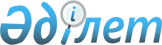 Аудандық мәслихаттың 2016 жылғы 11 сәуірдегі № 15 "Темір ауданында әлеуметтік көмек көрсету, мөлшерлерін белгілеу және мұқтаж азаматтардың жекелеген санаттарының тізбесін айқындау қағидаларын бекіту туралы" шешіміне өзгеріс енгізу туралы
					
			Күшін жойған
			
			
		
					Ақтөбе облысы Темір аудандық мәслихатының 2019 жылғы 17 қазандағы № 390 шешімі. Ақтөбе облысының Әділет департаментінде 2019 жылғы 24 қазанда № 6430 болып тіркелді. Күші жойылды - Ақтөбе облысы Темір аудандық мәслихатының 2023 жылғы 8 қыркүйектегі № 78 шешімімен
      Ескерту. Күші жойылды - Ақтөбе облысы Темір аудандық мәслихатының 08.09.2023 № 78 шешімімен (алғашқы ресми жарияланған күнінен кейін күнтізбелік он күн өткен соң қолданысқа енгізіледі).
      Қазақстан Республикасының 2001 жылғы 23 қаңтардағы "Қазақстан Республикасындағы жергілікті мемлекеттік басқару және өзін-өзі басқару туралы" Заңының 6 бабына, Қазақстан Республикасының 2016 жылғы 6 сәуірдегі "Құқықтық актілер туралы" Заңының 50 бабына сәйкес, Темір аудандық мәслихаты ШЕШІМ ҚАБЫЛДАДЫ:
      1. Аудандық мәслихаттың 2016 жылғы 11 сәуірдегі № 15 "Темір ауданында әлеуметтік көмек көрсету, мөлшерлерін белгілеу және мұқтаж азаматтардың жекелеген санаттарының тізбесін айқындау қағидаларын бекіту туралы" (Нормативтік құқықтық актілерді мемлекеттік тіркеу тізілімінде № 4903 тіркелген, 2016 жылғы 20 мамырда Қазақстан Республикасы нормативтік құқықтық актілерінің "Әділет" ақпараттық-құқықтық жүйесінде жарияланған) шешіміне мынадай өзгеріс енгізілсін:
      жоғарыда көрсетілген шешіммен бекітілген Темір ауданында әлеуметтік көмек көрсету, мөлшерлерін белгілеу және мұқтаж азаматтардың жекелеген санаттарының тізбесін айқындау қағидаларында:
      16 тармақтың бірінші абзацы мынадай жаңа редакцияда жазылсын:
      "16. Осы Қағидалардың 8 тармағының 1), 2), 4) тармақшаларында көрсетілген адамдарға ай сайынғы әлеуметтік көмек алушылардың өтініштері талап етілмей көрсетіледі, 8 тармағының 5) тармақшасында көрсетілген адамдар мынадай құжаттарды ұсынады:".
      2. "Темір аудандық мәслихатының аппараты" мемлекеттік мекемесі заңнамада белгіленген тәртіппен осы шешімді Ақтөбе облысының Әділет департаментінде мемлекеттік тіркеуді қамтамасыз етсін.
      3. Осы шешім оның алғашқы ресми жарияланған күнінен кейін күнтізбелік он күн өткен соң қолданысқа енгізіледі.
      "КЕЛІСІЛДІ"
      "Ақтөбе облысының жұмыспен қамтуды
      үйлестіру және әлеуметтік бағдарламалар
      басқармасы" мемлекеттік мекемесінің басшысы
      ________________Е. Данагулов
      "_____" _______________ 2019 жыл
					© 2012. Қазақстан Республикасы Әділет министрлігінің «Қазақстан Республикасының Заңнама және құқықтық ақпарат институты» ШЖҚ РМК
				
      Темір аудандық мәслихатының сессия төрағасы 

Т. Оспанов

      Темір аудандық мәслихатының хатшысы 

Б. Ізбасов
